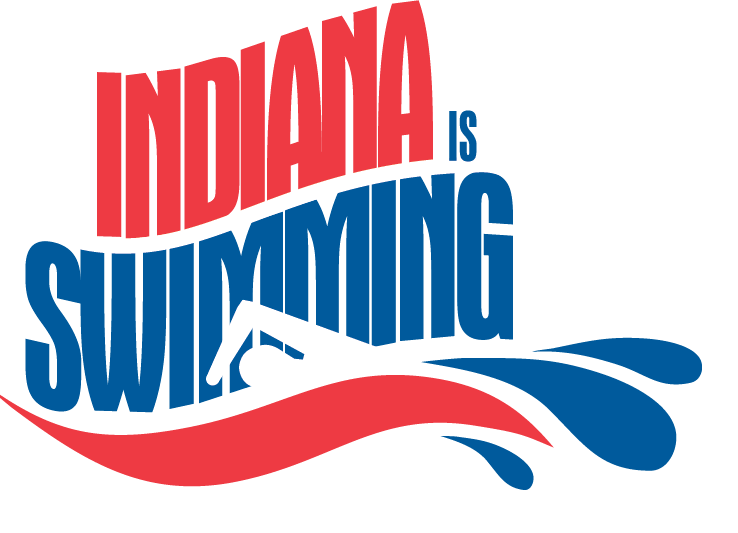 Summer Divisional Championship AssignmentUpdated 7/7/2021Central East				Central West			NorthASC	       SDS				ACST	PIKE					MSCCAST	SEY				AGON	RAC			BA	  	NASACGAC	SIYS				BBSC	RIV			CARD	OAK	COST	SSC				BOON	SCSC		CCHA	PADCS		TAC				CA		SIA			CCS		PACDON		TST				CSC		TCC			CON		PPSCECST	WA				DTAC	TCSC		CPSC	RRFA		WAC				GA		THT			DUNE	SBSCFAST		WWSC			GEVV	TRIW		ELK		SCAFRST						HEAT	VST			FISH		SCBDGCAT					ISC		WTSC		FORT	STARGRE						JAGS	ZSC			GSI		STRSH2O						JAWS				HCA		TVACICAC						LCA					HHSC	TWSCJCSC						LIFE					HOT		UTSCLST						LEB					HSC		VSCMA						MAST				IA		WARMVP						MTV					JAY		WAVENOB						NSC					LCB		WCONPAC					PACE				LDSC	WSPSC						PCA					MAC		WWSTSCAC					PCST				MCPS	YSC